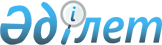 О внесении изменений в постановление акимата Бородулихинского района Восточно-Казахстанской области от 16 апреля 2018 года № 78 "Об определении перечня должностей специалистов в области социального обеспечения, образования, культуры, спорта и ветеринарии, являющихся гражданскими служащими и работающих в сельской местности"
					
			Утративший силу
			
			
		
					Постановление акимата Бородулихинского района Восточно-Казахстанской области от 14 декабря 2020 года № 411. Зарегистрировано Департаментом юстиции Восточно-Казахстанской области 20 декабря 2020 года № 7987. Утратило силу постановлением акимата Бородулихинского района области Абай от 15 декабря 2023 года № 337.
      Сноска. Утратило силу постановлением акимата Бородулихинского района области Абай от 15.12.2023 № 337 (вводится в действие по истечении десяти календарных дней после дня его первого официального опубликования).
      Примечание ИЗПИ.
      В тексте документа сохранена пунктуация и орфография оригинала.
      В соответствии с подпунктом 2) статьи 18, пунктом 9 статьи 139 Трудового кодекса Республики Казахстан от 23 ноября 2015 года, пунктом 2 статьи 31 Закона Республики Казахстан от 23 января 2001 года "О местном государственном управлении и самоуправлении в Республике Казахстан", статьей 26 Закона Республики Казахстан от 6 апреля 2016 года "О правовых актах", акимат Бородулихинского района ПОСТАНОВЛЯЕТ:
      1. Внести в постановление акимата Бородулихинского района от 16 апреля 2018 года № 78 "Об определении перечня должностей специалистов в области социального обеспечения, образования, культуры, спорта и ветеринарии, являющихся гражданскими служащими и работающих в сельской местности" (зарегистрировано в Реестре государственной регистрации нормативных правовых актов за № 5-8-154, опубликовано в районной газете "Пульс района" от 25 мая 2018 года), следующие изменения:
      В заголовке и в пункте 1 слово "и ветеринарии" исключить;
      В заголовке приложения слово "и ветеринарии" исключить;
      Пункт 5 приложения к указанному постановлению исключить.
      2. Государственному учреждению "Отдел экономики и бюджетного планирования Бородулихинского района Восточно-Казахстанской области" в установленном законодательством Республики Казахстан порядке обеспечить:
      1) государственную регистрацию настоящего постановления в территориальном органе юстиции;
      2) в течение десяти календарных дней после государственной регистрации настоящего постановления направление его копии на официальное опубликование в периодические печатные издания, распространяемые на территории Бородулихинского района;
      3) размещение настоящего постановления на интернет-ресурсе акимата Бородулихинского района после его официального опубликования.
      3. Контроль за исполнением настоящего постановления возложить на заместителя акима Байжуманова А.Т.
      4. Настоящее постановление вводится в действие по истечении десяти календарных дней после дня его первого официального опубликования.
      Согласовано:
      Секретарь Бородулихинского
      районного маслихата
      _______________У. Майжанов
      _________________2020 год
					© 2012. РГП на ПХВ «Институт законодательства и правовой информации Республики Казахстан» Министерства юстиции Республики Казахстан
				
      Аким Бородулихинского района

К. Бичуинов
